Муниципальное бюджетное дошкольное образовательное учреждение «Детский сад комбинированного вида «Солнышко» Календарный план воспитательной работына 2022-2023 учебный годмуниципального бюджетного дошкольного образовательного учреждения«Детский сад комбинированного вида «Солнышко»ПОЯСНИТЕЛЬНАЯ ЗАПИСКА. На основе рабочей программы воспитания ДОУ составляет календарный план воспитательной работы.  Календарный план воспитательной работы составляется на каждый учебный год – традиционно в конце августа – начале сентября. В нем конкретизируется заявленная в программе воспитания работа применительно к конкретному учебному году.   Вся воспитательная работа организуется в ДОУ в течении всего дня.  В этой связи для удобства, план воспитательной работы можно интегрировать с годовым планом образовательной деятельности ДОУ. Тем более, что согласно тем же ФГОС ДО, программа воспитания реализуется в основной и дополнительной деятельности.  Календарный план воспитательной работы строится на основе базовых ценностей по следующим этапам:  погружение-знакомство, которое реализуется в различных формах (чтение, просмотр, экскурсии и пр.);  разработка коллективного проекта, в рамках которого создаются творческие продукты;   организация события, которое формирует ценности.  Тематика событий ориентирована на все направления развития ребенка дошкольного возраста и посвящена различным сторонам человеческого бытия:  явлениям нравственной жизни ребенка (Дни «спасибо», доброты, друзей и др.);  окружающей природе (вода, земля, птицы, животные и др.);  миру искусства и литературы (Дни поэзии, детской книги, театра и др.);  традиционным для семьи, общества и государства праздничным событиям (Новый год, Праздник весны и труда, День матери и др.);  наиболее «важным» профессиям (воспитатель, врач, почтальон, строитель и др.);  событиям, формирующим  чувство  гражданской принадлежности ребенка (День Государственного флага, День России, День защитника Отечества и др.).  Рекомендуемое время проведения события не всегда совпадает с официальной датой празднования; в целях оптимизации организации образовательного процесса оно распределено по неделям месяца; фактическая дата проведения праздника самостоятельно определяется педагогами, реализующими РПВ.  Период подготовки к каждому событию определяется педагогами, реализующими РПВ, в соответствии с возрастом и контингентом детей, условиями и спецификой осуществления образовательного процесса, промежуточными результатами освоения Программы, тематикой события. Возраст детей, участвующих в подготовке и проведении праздников, формы проведения события, формы работы по подготовке к событию носят рекомендательный характер; в таких событиях участвуют дети разных групп и разных возрастов, что очень ценно с педагогической точки зрения – ведь это расширяет круг общения детей и открывает широкие возможности для продуктивного межвозрастного взаимодействия, способствуя тем самым социализации дошкольников. Формы подготовки и проведения событий носят интегративный характер, то есть позволяют решать задачи психолого-педагогической работы нескольких модулей. Подготовка к событиям представляет собой описание средств решения задач психолого-педагогической работы и достижения планируемых результатов освоения Программы.  В течение всего года педагог осуществляет педагогическую диагностику на основе наблюдения за поведением воспитанников. В фокусе педагогической диагностики находится понимание воспитанников смысла конкретной ценности и ее проявление в его поведении.   ОБРАЗОВАТЕЛЬНЫЕ СОБЫТИЯ на 2022 - 2023 год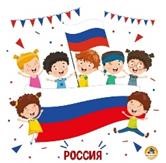                                                  ПАТРИОТИЧЕСКОЕ НАПРАВЛЕНИЕ ВОСПИТАНИЯ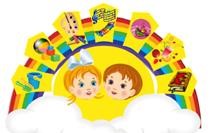                      ПОЗНАВАТЕЛЬНОЕ НАПРАВЛЕНИЕ ВОСПИТАНИЯ                                                                СОЦИАЛЬНОЕ НАПРАВЛЕНИЕ ВОСПИТАНИЯ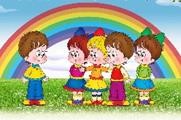 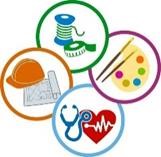                                    ТРУДОВОЕ НАПРАВЛЕНИЕ ВОСПИТАНИЯ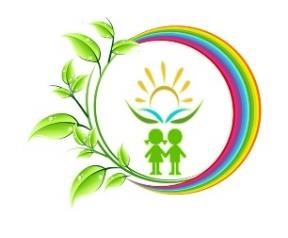                                  ЭТИКО-ЭСТЕТИЧЕСКОЕ НАПРАВЛЕНИЕ ВОСПИТАНИЯ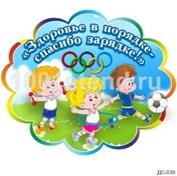               ФИЗИЧЕСКОЕ И ОЗДОРОВИТЕЛЬНОЕ НАПРАВЛЕНИЕ ВОСПИТАНИЯРассмотрена и принятаПедагогическим советомПротокол № 1От  «06»  октября 2022 гУтверждаю:заведующий МБДОУ «Солнышко»Приказ № 01-04-175от 12.10.2022 г____________________Томина А.И.МесяцВоспитательное событиеВоспитательное событиеВоспитательное событиеВоспитательное событиеМесяцГражданско-патриотическое воспитаниеТрудовое воспитаниеЭкологическое воспитаниеДуховно-нравственное воспитаниеСентябрь Международный день мира – 21 сентябряВсероссийская акция «Вместе всей семьей» - 17Международный день чистого воздуха для голубого неба – 7 сентябряМеждународный день благотворительности – 5 сентябряОктябрь Международный день хлеба – 16 октябряМеждународный день пожилых людей – 1 октябряОктябрь Осенний праздник «Осенины»Осенний праздник «Осенины»Осенний праздник «Осенины»Ноябрь День народного единства- 4 ноябряВсемирный день телевидения – 21 ноябряМеждународный день толерантности-16 ноября Ноябрь День народного единства- 4 ноябряВсемирный день телевидения – 21 ноябряДень матери – 26 ноябряДекабрьДень добровольца (волонтера)-  5 декабряМеждународный день инвалидов – 3 декабряДекабрьНовогодний утренникНовогодний утренникНовогодний утренникЯнварь Всемирный день «спасибо» - 11 январяФевраль Всемирный день родного языка – 20 февраляДень спонтанного проявления доброты – 17 февраляФевраль День защитника Отечества – 23 февраляДень спонтанного проявления доброты – 17 февраляМарт День жаворонка – 22 мартаВсемирный день водных ресурсов – 22 мартаМеждународный женский день – 8 мартаАпрель День космонавтики – 12 апреляДень работников скорой помощи – 18 апреляМеждународный день птиц – 1 апреляВсемирный день книги – 23 апреляМай День Победы – 9 маяПраздник Весны и Труда – 1 маяМеждународный день семьи - 15 маяМай День государственного флага РФ - 22 маяМеждународный день памятников – 18 апреляИюнь Пушкинский день России – 6 июняВсемирный день океанов – 8 июняМеждународный день защиты детей-  1 июня Всемирный день донора крови – 14 июняИюнь День России – 12 июня День города КодинскВсемирный день океанов – 8 июняМеждународный день защиты детей-  1 июня Всемирный день донора крови – 14 июняИюль Международный день дружбы – 30 июляАвгуст День физкультурника – 2-я субботаДень строителя – 2-е воскресенье Образовательные событияОбразовательные событияОбразовательные событияОбразовательные событияСентябрь1сентябряДень знанийДень знанийДень знанийСентябрь1 сентябряВсероссийский открытый урок «ОБЖ» (урок подготовки детей к действиям в условиях различного рода чрезвычайных ситуаций)Всероссийский открытый урок «ОБЖ» (урок подготовки детей к действиям в условиях различного рода чрезвычайных ситуаций)Всероссийский открытый урок «ОБЖ» (урок подготовки детей к действиям в условиях различного рода чрезвычайных ситуаций)Сентябрь3 сентябряДень солидарности в борьбе с терроризмомДень солидарности в борьбе с терроризмомДень солидарности в борьбе с терроризмомСентябрь25-29 сентябряНеделя безопасности дорожного движенияНеделя безопасности дорожного движенияНеделя безопасности дорожного движенияСентябрь26 сентябряМеждународный день глухихМеждународный день глухихМеждународный день глухихСентябрь27 сентябряДень работника дошкольного образованияДень работника дошкольного образованияДень работника дошкольного образованияОктябрь 4 октябряВсероссийский открытый урок «ОБЖ» (приуроченный ко Дню гражданской обороны РФ)Всероссийский открытый урок «ОБЖ» (приуроченный ко Дню гражданской обороны РФ)Всероссийский открытый урок «ОБЖ» (приуроченный ко Дню гражданской обороны РФ)Октябрь 5 октябряМеждународный день учителяМеждународный день учителяМеждународный день учителяОктябрь 15 октябряВсемирный день математикиВсемирный день математикиВсемирный день математикиНоябрь Декабрь 3 декабряДень Неизвестного СолдатаДень Неизвестного СолдатаДень Неизвестного СолдатаДекабрь 9 декабряДень Героев ОтечестваДень Героев ОтечестваДень Героев ОтечестваДекабрь 10 декабряЕдиный урок «Права человека»Единый урок «Права человека»Единый урок «Права человека»Январь 27 январяДень полного освобождения Ленинграда от фашистской блокады (1944 год)День полного освобождения Ленинграда от фашистской блокады (1944 год)День полного освобождения Ленинграда от фашистской блокады (1944 год)Февраль 8 февраляДень российской наукиДень российской наукиДень российской наукиФевраль 15 февраляДень памяти о россиянах, исполнявших служебный долг за пределами ОтечестваДень памяти о россиянах, исполнявших служебный долг за пределами ОтечестваДень памяти о россиянах, исполнявших служебный долг за пределами ОтечестваФевраль 21 февраляМеждународный день родного языкаМеждународный день родного языкаМеждународный день родного языкаМарт 1 мартаВсемирный день иммунитетаВсемирный день иммунитетаВсемирный день иммунитетаМарт Всероссийский открытый урок «ОБЖ» (приуроченный к празднованию Всемирного дня гражданской обороны)Всероссийский открытый урок «ОБЖ» (приуроченный к празднованию Всемирного дня гражданской обороны)Всероссийский открытый урок «ОБЖ» (приуроченный к празднованию Всемирного дня гражданской обороны)Март 14-20 мартаНеделя математикиНеделя математикиНеделя математикиМарт 21-27 мартаВсероссийская неделя музыки для детейВсероссийская неделя музыки для детейВсероссийская неделя музыки для детейАпрель 12 апреляДень космонавтики. Гагаринский урок «Космос – это мы»День космонавтики. Гагаринский урок «Космос – это мы»День космонавтики. Гагаринский урок «Космос – это мы»Апрель 21 апреляДень местного самоуправленияДень местного самоуправленияДень местного самоуправленияАпрель 30 апреляВсероссийский открытый урок «ОБЖ» (день пожарной охраны)Всероссийский открытый урок «ОБЖ» (день пожарной охраны)Всероссийский открытый урок «ОБЖ» (день пожарной охраны)Май 9 маяДень Победы советского народа в Великой Отечественной войне 1941-1945 годовДень Победы советского народа в Великой Отечественной войне 1941-1945 годовДень Победы советского народа в Великой Отечественной войне 1941-1945 годовИюнь 22 июняДень памяти и скорби – день начала Великой Отечественной войны День памяти и скорби – день начала Великой Отечественной войны День памяти и скорби – день начала Великой Отечественной войны Август 9 августаМеждународный день коренных народовМеждународный день коренных народовМеждународный день коренных народовТрадиции детского садаТрадиции детского садаТрадиции детского садаТрадиции детского садаСентябрь «Новоселье» в I мл группах, во II мл. группах, старшей логопедической группе.День  открытых дверей«Новоселье» в I мл группах, во II мл. группах, старшей логопедической группе.День  открытых дверей«Новоселье» в I мл группах, во II мл. группах, старшей логопедической группе.День  открытых дверей«Новоселье» в I мл группах, во II мл. группах, старшей логопедической группе.День  открытых дверейОктябрь «Праздник игрушек»«Праздник игрушек»«Праздник игрушек»«Праздник игрушек»Ноябрь День рождения Деда Мороза.День рождения Деда Мороза.День рождения Деда Мороза.День рождения Деда Мороза.Декабрь Мастерская Деда МорозаМастерская Деда МорозаМастерская Деда МорозаМастерская Деда МорозаМарт Весенняя ярмаркаПроект "Введение в школьную жизнь"День открытых дверей«Прилет жаворонков» - 22 марта  МасленицаВесенняя ярмаркаПроект "Введение в школьную жизнь"День открытых дверей«Прилет жаворонков» - 22 марта  МасленицаВесенняя ярмаркаПроект "Введение в школьную жизнь"День открытых дверей«Прилет жаворонков» - 22 марта  МасленицаВесенняя ярмаркаПроект "Введение в школьную жизнь"День открытых дверей«Прилет жаворонков» - 22 марта  МасленицаАпрель День смеха«День земли»«Праздника книжки»День здоровьяПасхаФестиваль воздушных змеевДень смеха«День земли»«Праздника книжки»День здоровьяПасхаФестиваль воздушных змеевДень смеха«День земли»«Праздника книжки»День здоровьяПасхаФестиваль воздушных змеевДень смеха«День земли»«Праздника книжки»День здоровьяПасхаФестиваль воздушных змеевМай «День семьи».День заказного меню«День семьи».День заказного меню«День семьи».День заказного меню«День семьи».День заказного менюИюнь Праздник русской березки.Праздник русской березки.Праздник русской березки.Праздник русской березки.ИюльИвана КупалаИвана КупалаИвана КупалаИвана КупалаОсень  - зимаСезонные туристические походы на лыжную базу "Лань" и в лесСезонные туристические походы на лыжную базу "Лань" и в лесСезонные туристические походы на лыжную базу "Лань" и в лесСезонные туристические походы на лыжную базу "Лань" и в лесЗадачи:Фазы воспитательной работыМартМарт- апрельМайВоспитание любви к родному краю, к Родине.  Воспитание любви и уважения к своим национальным особенностям, к культурному наследию своего народа.
Ознакомление1.Рассматривание иллюстраций к альбому-книге «Земля наша Приангарская» 2. Просмотр видеофильма «Летопись Кежемского района » 3. Д/и «Ремесла наших предков», «Кому что нужно» 4. С/р игра «Путешествие по родному городу»5. Народные игры «Мяч в стену», «Круговая лапта»6. Конструирование «Мост через реку  Ангару»7.«Лавка древностей» - выставка предметов старины (с помощью родителей)Воспитание любви к родному краю, к Родине.  Воспитание любви и уважения к своим национальным особенностям, к культурному наследию своего народа.
Коллективный проект«Моя малая Родина».Воспитание любви к родному краю, к Родине.  Воспитание любви и уважения к своим национальным особенностям, к культурному наследию своего народа.
СобытиеСоздание в группе Мини-Музея в патриотическом уголке, старинных предметов по теме «Моя малая Родина».Формировать  представление детей  о традиционной русской культуре, знакомить с историей и традициями русского народа на примере праздника Масленица. Формировать любовь к Родине, ее традициям.Ознакомление«Масленица щедра – веселись хоть до утра!» фольклорно-игровая программа (музей)хороводные  игры , народные игры -забавы . выставка рисунков «Масленица» Составление сборника  семейных рецептов «Блинный пир на весь мир»;Просмотр мультимедийной презентации « Масленица »Заучивание закличек, загадок ,частушки, пословиц о МасленицеЧаепитие с блинамиФормировать  представление детей  о традиционной русской культуре, знакомить с историей и традициями русского народа на примере праздника Масленица. Формировать любовь к Родине, ее традициям.Коллективный проект "Широкая  МасленицаФормировать  представление детей  о традиционной русской культуре, знакомить с историей и традициями русского народа на примере праздника Масленица. Формировать любовь к Родине, ее традициям.СобытиеРазвлечение "Масленичные гуляния"Формирование  ценностного отношения к маме.Воспитывать потребность радовать своих близких делами и заботливым отношением к ним, побуждать детей к добрым поступкам, помогать ей, беречь её.
Воспитывать любовь и уважение к маме.ОзнакомлениеЭкскурсии в мини – музей «У мамы руки золотые».Беседы «Моя любимая мама»; «Мамы разные важны, мамы всякие нужны»;Составление рассказов: «Здравствуй, мамочка моя!»; «Мама, мамочка, мамуля! Больше всех тебя люблю я!» Чтение детской литературы, заучивание стихотворений и пословиц о маме и бабушке. Вернисажи детских рисунков: «Портрет любимой мамы». Изготовление праздничных открыток к 8 марта; изготовление подарков  мамам, бабушкам, воспитателям.Формирование  ценностного отношения к маме.Воспитывать потребность радовать своих близких делами и заботливым отношением к ним, побуждать детей к добрым поступкам, помогать ей, беречь её.
Воспитывать любовь и уважение к маме.Коллективный проект"8 Марта – Праздник мам!Формирование  ценностного отношения к маме.Воспитывать потребность радовать своих близких делами и заботливым отношением к ним, побуждать детей к добрым поступкам, помогать ей, беречь её.
Воспитывать любовь и уважение к маме.СобытиеПраздник «8 марта – Мамин День»Воспитать уважение и положительное отношение к духовно-нравственным ценностям русской народной культуры, стремление возродить традиции семейного воспитания. 
4. Формировать чувства любви к большой и малой родине на основе изучения национальных культурных традиций; Формировать  интерес  к народному календарю,  любовь к природе, к русской  национальной культуре, народному творчеству, обычаям, традициям, обрядам,   к народным  играм и т. д. Дать детям почувствовать  красоту и щедрость родной  земли; воспитывать  бережное и внимательное  отношение к природе;ОзнакомлениеРассматривание  книг, и  иллюстраций о весне,  перелетных птицах,  традициях русского народа   Народные подвижные игры. Просмотр слайд- фильма о  весне.  Чтение сказок, рассказов о весне и птицах, отгадывание  загадок.  Рассматривание способов выполнения лепки жаворонков из теста.   Чаепитие.  Просмотр презентаций.  «Весна, весна на улице»   «Жаворонки » Лепка и выпекание жаворонков. Раскраски о весне, птицах Рисование книги «Сороки  - вороны»   Заклички.  Пословицы, поговорки. Подвижные игры (слова).Воспитать уважение и положительное отношение к духовно-нравственным ценностям русской народной культуры, стремление возродить традиции семейного воспитания. 
4. Формировать чувства любви к большой и малой родине на основе изучения национальных культурных традиций; Формировать  интерес  к народному календарю,  любовь к природе, к русской  национальной культуре, народному творчеству, обычаям, традициям, обрядам,   к народным  играм и т. д. Дать детям почувствовать  красоту и щедрость родной  земли; воспитывать  бережное и внимательное  отношение к природе;Коллективный проектЖаворонки. День весеннего солнцестояния. Сороки.Воспитать уважение и положительное отношение к духовно-нравственным ценностям русской народной культуры, стремление возродить традиции семейного воспитания. 
4. Формировать чувства любви к большой и малой родине на основе изучения национальных культурных традиций; Формировать  интерес  к народному календарю,  любовь к природе, к русской  национальной культуре, народному творчеству, обычаям, традициям, обрядам,   к народным  играм и т. д. Дать детям почувствовать  красоту и щедрость родной  земли; воспитывать  бережное и внимательное  отношение к природе;СобытиеРазвлечение"  "Встреча жаворонков." 22.03Воспитание  уважительного отношения  к национальной культуре , посредством формирования интереса к традициям празднования христианского праздника «Пасха. Светлое Христово Воскресенье». Возрождение традиций народной культуры.ОзнакомлениеБеседа:«Что такое пасха?»,  «Почему мы красим яйца?»Пасхальные игры «Катание яиц», «Чиж», «Летели две птички»Рисование: «Украшаем пасхальные яйца».Аппликация «Пасхальный кулич»Лепка из пластилина птичек.Изготовление корзиночки для яичка из бросового материала (пластиковая бутылка).Просмотр мультфильмов на тему «Пасха»Воспитание  уважительного отношения  к национальной культуре , посредством формирования интереса к традициям празднования христианского праздника «Пасха. Светлое Христово Воскресенье». Возрождение традиций народной культуры.Коллективный проектПраздник «Пасха Светлая».Воспитание  уважительного отношения  к национальной культуре , посредством формирования интереса к традициям празднования христианского праздника «Пасха. Светлое Христово Воскресенье». Возрождение традиций народной культуры.Событие«Пасха. Светлое Христово Воскресенье» 24.04Воспитывать уважение и чувство бережного обращения. к русской природе, любовь к берёзке – поэтическому символу России. Формирование любви к родному краю,  родной природе,  культурному наследию своего народа.      Воспитывать экологическое сознание, познавательный интерес, Воспитывать любовь к русской природе и бережное отношение к ней (правила поведения в природе – эмоционально откликаться, переживать радость, восхищение от общения с берёзкой, не причинять ей вред).ОзнакомлениеЭкскурсия в музей ." Ангарские поселения и усадьбы. Природа и быт ангарцев".Выставка детских рисунков «Русская красавица - Березка"Беседы. «Что я знаю о берёзке» «Какую пользу приносят деревья?» Чтение и разучивание стихов, пословиц, поговорок о березе. Разучивание песен и хороводов. Аппликация методом обрыва «Березовая роща». Исполнение русских народных песен и игр. Воспитывать уважение и чувство бережного обращения. к русской природе, любовь к берёзке – поэтическому символу России. Формирование любви к родному краю,  родной природе,  культурному наследию своего народа.      Воспитывать экологическое сознание, познавательный интерес, Воспитывать любовь к русской природе и бережное отношение к ней (правила поведения в природе – эмоционально откликаться, переживать радость, восхищение от общения с берёзкой, не причинять ей вред).Коллективный проектСвятая Троица.Воспитывать уважение и чувство бережного обращения. к русской природе, любовь к берёзке – поэтическому символу России. Формирование любви к родному краю,  родной природе,  культурному наследию своего народа.      Воспитывать экологическое сознание, познавательный интерес, Воспитывать любовь к русской природе и бережное отношение к ней (правила поведения в природе – эмоционально откликаться, переживать радость, восхищение от общения с берёзкой, не причинять ей вред).СобытиеПраздник русской берёзки   11.04Формирование первичных представлений о Вселенной, галактике, о достижениях наших космонавтов.Воспитывать чувство гордости за достижения отечественных ученых и космонавтов;воспитывать бережное отношение к тому, что есть на нашей планете.ОзнакомлениеЭкскурсия «Вперёд в космические дали!» музейный урок, посвящённый российской космонавтике (Музей).Создание фантазийных книжек- малышек (авторская космическая сказка) ; 
 выставка рисунков «Моя семейная ракета»; 
выставка поделок на тему: «Космическая галерея»; 
макет солнечной системы. Конструирование: «Ракета» Подвижные игры: «Метеоритный дождь», «Звезды, созвездия, метеориты» Дидактические игры: «Помоги ракетам добраться до планет», «Подбери правильную одежду для космонавта» 
Конструирование: «Складывание созвездий из мозаики» 
Словесно-дидактические игры 
Коллективная работа по лепке: «Загадки космоса» Сюжетно-ролевая творческая игра: «Путешествие на луну», «Школа космонавтов» 
Конструирование из «Лего»: «Космический корабль» и «Космическая станция» Чтение энциклопедий «Астрономия и Космос» и «Звезды и планеты».Коллективная работа – аппликация: «Солнечная система» Разучивание песен, стихов, отгадывание загадок Формирование первичных представлений о Вселенной, галактике, о достижениях наших космонавтов.Воспитывать чувство гордости за достижения отечественных ученых и космонавтов;воспитывать бережное отношение к тому, что есть на нашей планете.Коллективный проект «Этот удивительный космос»Формирование первичных представлений о Вселенной, галактике, о достижениях наших космонавтов.Воспитывать чувство гордости за достижения отечественных ученых и космонавтов;воспитывать бережное отношение к тому, что есть на нашей планете.СобытиеВыпуск газеты «Этот удивительный космос».Выставка работ «12 апреля - День космонавтики».Формировать нравственные качества личности ребенка: самостоятельность, патриотизм, любовь к родному городу.Формировать у детей чувства любви к родному краю, на основе приобщения к родной природе, создать условия для восприятия сведений об историческом прошлом и культурном облике родного города,  -Воспитывать бережное отношение к городу, его достопримечательностям, культурным ценностям, природе, чувство гордости за своих земляков. воспитывать чувство ответственности за свой город.ОзнакомлениеЭкскурсии по городу (памятники, история в названиях  улиц, сквер памяти затопленным деревням).Музей. «Моя малая Родина» слайд -путешествие по Кодинску.Беседа: “Город Кодинск – прошлое и настоящее», «Моя родина – Кодинск!»Оформление альбома: “Достопримечательности моего города”Словотворчество с родителями «Сочини рассказ о городе»Оформление дидактических игр :«Узнай, где я нахожусь?», «Собери картинку», «Город будущего», «Мой край родной», « «Вот моя улица, вот мой дом родной»Лепка «Животные и птицы Приангарья»Рисование. Коллективная работа « Улицы нашего города»Формировать нравственные качества личности ребенка: самостоятельность, патриотизм, любовь к родному городу.Формировать у детей чувства любви к родному краю, на основе приобщения к родной природе, создать условия для восприятия сведений об историческом прошлом и культурном облике родного города,  -Воспитывать бережное отношение к городу, его достопримечательностям, культурным ценностям, природе, чувство гордости за своих земляков. воспитывать чувство ответственности за свой город.Коллективный проект«Достопримечательности
города"Формировать нравственные качества личности ребенка: самостоятельность, патриотизм, любовь к родному городу.Формировать у детей чувства любви к родному краю, на основе приобщения к родной природе, создать условия для восприятия сведений об историческом прошлом и культурном облике родного города,  -Воспитывать бережное отношение к городу, его достопримечательностям, культурным ценностям, природе, чувство гордости за своих земляков. воспитывать чувство ответственности за свой город.СобытиеЭкскурсии по городуФормировать нравственные качества личности ребенка: самостоятельность, патриотизм, любовь к родному городу.Формировать у детей чувства любви к родному краю, на основе приобщения к родной природе, создать условия для восприятия сведений об историческом прошлом и культурном облике родного города,  -Воспитывать бережное отношение к городу, его достопримечательностям, культурным ценностям, природе, чувство гордости за своих земляков. воспитывать чувство ответственности за свой город. Формировать гражданскую позицию, чувство любви к Родине и осуществлять работу по патриотическому воспитанию дошкольников.   Воспитывать в детях бережное отношение к семейным фотографиям и наградам, уважительное отношение к старшему поколению. Воспитывать уважение к ратным подвигам бойцов и командиров, гордость за свой народ, любовь к Родине.Ознакомление Формировать гражданскую позицию, чувство любви к Родине и осуществлять работу по патриотическому воспитанию дошкольников.   Воспитывать в детях бережное отношение к семейным фотографиям и наградам, уважительное отношение к старшему поколению. Воспитывать уважение к ратным подвигам бойцов и командиров, гордость за свой народ, любовь к Родине.Коллективный проектДень Победы  9.05  Формировать гражданскую позицию, чувство любви к Родине и осуществлять работу по патриотическому воспитанию дошкольников.   Воспитывать в детях бережное отношение к семейным фотографиям и наградам, уважительное отношение к старшему поколению. Воспитывать уважение к ратным подвигам бойцов и командиров, гордость за свой народ, любовь к Родине.СобытиеООД: «Великая Отечественная война: лица победы, дети войны» «Земляки - фронтовики».Рисование «Салют над городом», «Голубь МИРА»Подвижная игра «Переправа через мост»Сюжетно - ролевая игры «Радисты» «На границе» 
«Моряки», Военные» «Медсестры»
Дидактическая игра «Что в военном пакете?» «Защитники Отечества» «Чья форма».
«Что изменилось».
"Военный транспорт».Комплексное занятие «Этот День Победы!»Рисование  Лепка «Военная техникаконструирование на тему «Военный корабль»Игра-викторина «День Победы»«Хоть давно отгремела война» урок мужества (в музее)Воспитывать любовь к своему детскому саду, сотрудникам, гордость за детский сад, бережное отношение к ценностям детского сада.ОзнакомлениеРассматривание фотографий выпускников детского сада. Разучивание стихов, песен к празднику «День рождения детского сада с выпускниками прошлых лет.Дидактические игры:“Собери дочку в детский сад”.
“Чей дом?”
“Что для школы, что – для детского сада?”
“Детский сад: хорошо, плохо”.Сюжетно – ролевые игры:“Детский сад”.
“Праздник в детском саду”.
"Кто работает в детском саду?”Экскурсия по детскому саду.
Просмотр иллюстраций, фотографий, видеофильмов.Встречи с сотрудниками детского сада, беседы, рассматривание фотографий
История детского сада, быт, традиции и обычаи, детского сада и группы.Чтение рассказов и стихов, песен о детском саде.
Рассказы воспитателей, выпускников, сотрудников о детском саде.
Составление рассказов “Почему я люблю детский сад?”, “Детский сад будущего”.Создание альбомов «Мой любимый детский сад».Аппликация «Открытка «С днем рождения».
Рисование на тему “Мой любимый детский сад” Конкурс «Талисман группы»Воспитывать любовь к своему детскому саду, сотрудникам, гордость за детский сад, бережное отношение к ценностям детского сада.Коллективный проектЮбилей детского садаВоспитывать любовь к своему детскому саду, сотрудникам, гордость за детский сад, бережное отношение к ценностям детского сада.СобытиеПраздник "С днём рождения, детский сад"!Месяц/календарная неделяФормы воспитательной работыФормы воспитательной работыФормы воспитательной работыМесяц/календарная неделяСобытие(мероприятие)Ознакомление (предварительная подготовка)Коллективный проект(вариант проведения)Сентябрь1 сентября. День знаний- Рассказ.- Беседа.- Сбор информации.- Выбор экскурсии.-Создание РППС.- Экскурсия в школу;- сюжетно-ролевые игры: «Школа», «Магазин» (покупка школьных принадлежностей); - беседы по теме праздника; - чтение художественной литературы по теме праздника; - разучивание стихов о школе, учителе, первоклассниках; - рассказы из опыта детей «Как мой старший брат (сестра, друг) собирался идти в школу».- Творческая мастерская (изготовление подарков первоклассникам; - создание коллекций (школьных принадлежностей); - проектная деятельность « Будущий первоклассник»3 сентября. День солидарности по борьбе с терроризмом. - Проблемная ситуация.- Рассказ.- Беседа.- Проблемные вопросы.  - Мультимедийная презентация «Что такое опасность?» - Дидактическая игра «Чего нужно бояться?»- «Гость группы» привлечение работников силовых ведомств к проведению практических занятий с воспитанниками «Вызови помощь», «Когда я один дома, на улице», «Привлеки внимание»- Беседа с детьми о безопасности, понятии «Родина», «мир»- Показ иллюстраций на тему «Безопасность дома и в городе»-  Просмотр мультфильма «Зина, Кеша и террористы»- Показ презентации «Антитеррор. Безопасность для детей»- Знакомство с песней «Отмените войну»-  Акция «3 сентября- день солидарности в борьбе с терроризмом» 8 сентября. Международный день распространения грамотности- Беседа.- Рассказ.- Сюрпризный момент.- Разработка конспектов образовательной деятельности.-  Подбор иллюстрированного материала, наглядных пособий и оборудования.- Беседа «Что значит быть грамотным?!» (уметь читать, писать; обладать знаниями, необходимыми для жизни, будущей работы) - Обсуждение и разучивание пословиц, поговорок, крылатых выражений по теме- Викторина «приключения Незнайки»- Олимпиада «Самый грамотный»25 – 29 сентября. Неделя безопасности дорожного движенияПроблемная ситуация.-Рассказ.- Создание РППС-Беседа. - Проблемные вопросы (Что знаем?, что хотим узнать?, как будем узнавать?)- Ситуативные беседы с детьми на тему: «Где можно и нельзя играть?», «Мой друг светофор», «О правилах дорожного движения»- Рассматривание сюжетных картин из серии «Безопасность на улицах города», изучение азбуки дорожного движения.- Чтение художественной литературы: Беседы по прочитанному. Юрмин Г. «Ехала дорога»;Маршак С. «Светофор»;Савушкин С. «Я бегу через дорогу»;Кривицкая А. «Тайны дорожных знаков»;Дружинина М. «Наш друг светофор».- Сюжетно-ролевые игры: «Строители дорог», «Водители-пешеходы».- Дидактические игры: «Домино» с дорожными знаками; настольно-дидактическая игра «Дорожные знаки».27 сентября. День воспитателя и всех дошкольных работников- Рассказ.- Беседа.- Наблюдение.- Сбор информации.- Выбор экскурсии.-Создание РППС.- Экскурсия в кабинет сотрудников ДОУ, знакомство с их работой и незнаниями профессий.- Беседа о празднике.
Цель: Формирование первичных представлений и положительного отношения к профессии воспитателя, другим профессиям дошкольных работников, детскому саду.- Компьютерная презентация «Детский сад «Солнышко». Цель: Знакомить с детским садом и его сотрудниками.- Дидактическая игра «Профессии детского сада» Цель: закрепить название профессий работников детского сада, орудий труда.Октябрь15 октября. Всемирный день математики.- Информирование родителей о проведении недели математики и участии в проекте. - Разработка конспектов образовательной деятельности.- Подбор иллюстрированного материала, наглядных пособий и оборудованияФормирование уголков в группах «Уголок занимательной математики»- Целевые ОД по финансовой грамотности.- Вхождение в «Неделю «Знатоки математики»- «Математика - царица наук!» Беседа в режиме дня «Зачем нам нужна математика?»- ОД по развитию ФЭМП «Занимательная математика»- Д/и: (1 младшие,2 младшие,Средние группы)«Собери матрешку», «Построй матрешек на зарядку» «В лес за грибами»«Малина для медвежат»«Назови и сосчитай»«Найди свой автобус»«Числовые домики»«Соседи»«Разложи витамины»«Три медведя»«Помоги Золушке-  Д/И по системе Ф.Фребеля Старшие и подготовительные «Разложи витамины»«Три медведя»«Помоги Золушке»- Презентация «Как люди научились считать» (старшие, подготовительные.-  Подвижные игры для всех возрастных групп «Живые числа»«Встань на свое место»«Живые числа»«Будь внимателен, не ленись и по двое (трое, четверо и т. д.) становись! »- Настольные игры - «Шашки», «Домино». - Развивающие игры «Танграм», «Блоки Дьенеша», игровизор Воскобовича. - Музыкальное развлечение «В гостях у царицы Математики» (интеграция образовательных областей «Познавательное развитие» и «Художественно-эстетическое развитие» (музыка)- «Математика в литературе»: образовательная деятельность с детьми во всех группах (интеграция образовательных областей «Познавательное развитие» и «Речевое развитие»)- «Математика в предметах»: образовательная деятельность с детьми во всех группах (интеграция образовательных областей «Познавательное развитие» и «Социально-коммуникативное развитие»)- «Математика в игре»: образовательная деятельность с детьми во всех группах (интеграция образовательных областей «Познавательное развитие» и «Социально-коммуникативное развитие»)Ноябрь22 ноября. День словаря- Ознакомление.- Сбор информации- ОД- Беседы о словесности и словаре- Досуг «Будем со словарем дружить!»- Составление словаря своей группы28 ноября. День матери в России- Рассказ.- Беседа.- Наблюдение.- Сбор информации.- Работа с родителями.-Создание РППС.- Беседа «Праздник наших мам», «Профессии мам», «О маме»,- беседа «Что мы можем маме подарить»,д/и «Я желаю своей маме…», «Мамины помощники» (помоги накрыть на стол, собери букет),- Праздничные мероприятия во всех группах детского сада, песни про маму-  детские сюжетно-ролевые игры «Мама дома», «Пеленаем братика/сестренку», беседа Декабрь3 декабря. День неизвестного солдата- Ознакомление.- Сбор информации- ОД- Беседы и просмотр материалов о памятниках и мемориалах неизвестному солдату - Проект «книга памяти» -  Совместное рисование плаката «Памяти неизвестного солдата» 5 декабря. День добровольца (волонтера) в России- Ознакомление.- Сбор информации- ОД-Акции познавательной направленности «Волонтёры»- Беседы с детьми на темы «Легко ли быть добрым?», - ОД «Кто такие волонтеры» - Создание лепбука «Дружба»9 декабря. День героев Отечества- Ознакомительная беседа- Выбор экскурсии- Создание РППС- Ознакомление детей с художественной литературой: Т. А. Шорыгина «Спасатель», С. Я. Маршака «Рассказ о неизвестном герое» -  Встреча с военными - Экскурсия к памятнику и  возложение цветов защитникам Отечества.10 декабря. День рождения Н. А. Некрасова- Ознакомление- Беседы- Сбор информации- Работа с родителями- Час стихов Н. А. Некрасова -  Беседы с детьми о Н. А. Некрасове, о его творчестве - викторина «О чём говорят стихи?»12 декабря. День Конституции Российской Федерации Всероссийская акция «Мы — граждане России!»-Сбор информации-Создание РППС - Тематические беседы об основном законе России, государственных символах - Проекты «Главная книга страны», «Мы граждане России» - Творческий коллаж в группах «Моя Россия» (недельный проект)Январь Знакомство с «Книгой Природы»;
провести беседы:
Туристята – друзья природы”,“Собирайся в поход”,“Без языка, – а разговаривает”,“Я и мое здоровье”,
«Лесной воздух – его оздоравливающее значение», «Растения – лекари»;
виртуальная экскурсия о туризме;
изучение материала о туризме: чтение познавательной литературы, рассматривание журналов о туризме;
сюжетно ролевые игры: «Юные юнаты»; « Туристята»Игра – тренировка «Мы собираемся в поход»;
Игра – соревнование «Затуши костёр», «Собери мусор», «Возьми аптечку»;
изготовление картинок о туризме;
изготовление карты путешествия; приготовления инвентаря для путешествий;
изготовление листовок 
«Береги природу»

Юннатское движение в Красноярском крае
присоединить к целевым прогулкам по городу
« Юные туристята»ФевральОбсуждение и выбор темы проектной деятельности;
обсуждение, где найдем информацию по запланированной теме; просмотр виртуальных экскурсий; ситуативные разговоры; наблюдения ;  
чтение художественной, научно художественной и научно популярной литературыИнтеллектуальная игра
« Исследователи»;
 показ и защита  презентаций по выбранной теме;
создание иллюстрированных журналов, буклетов
по теме проектной деятельности;
проведение опытов, экспериментов;продуктивная деятельность.День российской науки
приурочить к 
фестивалю по проектной деятельности 
« Мир вокруг нас»ФевральБеседа «Родной язык»;
Беседа «Эти мудрые русские сказки!»
Рассматривание «Так мы раньше одевались»
Просмотр мультфильма на татарском языке «Туган Тел» по мотивам Г. Тукая
Беседа «Русское народное творчество»;
С/р игра « Путешествие в разные страны»;
Д/и «Про кого это сказано?»; 
Чтение стихотворения «Туган Тел» Г. Тукая ( на русском языке);
Чтение стихотворения «Родной язык» Т. А. Шорыгиной;
Разучивание пословиц и поговорок о слове;
Д/и «Скажи наоборот»;
«Вечер загадок»;
Д/и «Слова – друзья»;
Разучивание стихотворения «Буква к букве будетслово».Загадки славянских народов.Д/и «Моя первая азбука», «Скажи правильно»,«Подбери рифму»;
Слушание Гимна России.Рассматривание флага, герба России.Чтение стихов о Родине;
виртуальная экскурсия:
« Путешествие в страны разных народов» Рисование «Кукла в национальном костюме»;
П/и «Купи горшок» (татарская народная игра);
П/и «Пять детей у Тимербая» (татарская народная игра);
П/и «Тубәтәй” (татарская народная игра);
П/и «Ворон» (русская народная игра);
П/и «Баба–ёжка» (русская народная игра);
П/и «Пирог» (русская народная игра);
Чтение стихотворения «Родина моя – бескрайняяРоссия»;
Оформление буклетов, стенгазет «Родной язык –наше богатство!»;
Игры-драматизации по сказкам;
Игра путешествие:
« Путешествие по России и разным странам»;
Викторина «Знай и люби свой край»;
Аппликация «Одежда наших предков»;
Выставка книг русских писателей.Стенд «Край родной, край любимый»Международный день родного языка
можно приурочить  к экскурсии  в библиотеку.8 февраля. День российской науки- Ознакомление.- Сбор информации- ОД- Тематическая неделя «Хочу все знать» -  Проведение опытов с водой, солью, пищевой содой, с пищевыми красителями, мыльными пузырями, с воздухом - Виртуальная экскурсия с демонстрацией мультимедийной презентации «Новости российской науки»21 февраля. Международный день родного языка- Ознакомление.- Сбор информации- ОД «Богат и красив наш русский язык» (сопровождение всех режимных моментов произведениями устного народного творчества)  «Познание»: «Мы — россияне, наш язык — русский» - «Ярмарка» (традиции русского народа)23 февраля. День защитника Отечества- Ознакомление.- Сбор информации- Беседа «Военные профессии»  - сюжетно ролевые игры «Танкисты», «Пограничники и нарушители», «Ловкие и смелые моряки»Март- Сюжетно-ролевая игра «МЧС»;  беседы по теме; рассматривание военных игрушек, изображений военной формы, сюжетных картинок, фотографий, иллюстраций к книгам по теме ;  чтение художественной литературы по теме;   разучивание стихов по темеИгра – викторина
« Знатоки правил безопасности»;
выбираем команды игроков; придумываем название команды, девиз, эмблему; выбирается жюри, которое будет оценивать игроков;
готовим материал к викторине: 
картинки – загадки, кроссворды, ребусы.Всероссийский  открытый урок «ОБЖ»
( приуроченный к празднованию Всемирного дня гражданской обороны» 
Провести в виде ВикториныМартВиртуальная экскурсия «История денег»;
просмотр мультфильма «Как старик корову продавал»;
чтение произведений А. Романова «Чудеса в кошельке», К. Чуковского «Муха-Цокотуха»;
сюжетно-ролевая игра «Супермаркет»; « Банкиры»
Д\и «Что быстрее купят?»; «Угадай, где продаются»; «Кто трудится, кто играет»Игровая ситуация «Рекламная компания»:«Ярмарка поделок»;
изготовление поделок для ярмарки;
создание и показ презентации «Познавательный маршрут «Банкомат»»;
создание лепбуковпо финансовой грамотности;
изготовление денег для игры; изготовление банкоматов, терминаловНеделя математики 
присоединить  к фестивалю по финансовой грамотности
«  Юные финансисты»МартВиртуальная экскурсия в мини-музей музыкальных инструментов;
С.р.игра «Магазин музыкальных инструментов»;
дид игра «Назови музыкальную профессию»; 
беседа как появляется музыка;
рассматривание фотографий композиторов;
прослушивание музыки; игра на музыкальных инструментах;
беседа « Путешествие в прошлое музыкальных инструментов»Создание групповой книги о музыке, композиторах;
изготовление музыкальных инструментов; 
создание и показ презентаций о композиторах;
Интерактивная игра
« Веселые нотки»;
экскурсия в библиотеку
« Знаменитые композиторы»Всероссийская неделя музыки присоединить к экскурсии в библиотеку по теме 
« Знаменитые композиторы»
31 марта. День рождения К. И. Чуковского- Ознакомление.- Сбор информации- ОД- Чтение произведений К. И. Чуковского, рассматривание иллюстраций - Проект «Знакомство с творчеством К. И. Чуковского» Викторина «Путешествие по сказкам К. И. Чуковского»Апрель Виртуальные экскурсии:
«Космос, звезды, вселенная»;
сюжетно – ролевая игра: «Космические исследователи»;
беседы: « Первые в космосе»; « Покорители космоса»;
« Первый космонавт»;
Чтение П.Клушанцева «О чем рассказал телескоп».Е.П.Левитан «Твоя Вселенная» Е.П.Левитан «Звёздные сказки».К.А.Порцевский «Моя первая книга о Космосе».Л.Талимонова «Сказки о созвездиях»;
Чтение стихотворений современных поэтов о Космосе, Вселенной, подвигах космонавтов;«Копилка мудрых мыслей» - разучивание пословиц, поговорок, загадок о космосе и космонавтах;
Слушание космической музыки:музыкальные произведения группы Зодиак."Мы в космос улетаем на работу...";Александр Зацепин «Тайна третьей планеты»;
Ксения Ларионова «Ключ на старт»;Земляне «Трава у дома».Конструктивные игры:Складывание созвездий из мозаики,Из лего - «Роботы»,из пластмассового конструктора- «Космический корабль»,Конструирование планет солнечной системы из снега на прогулке;
Творческая космомастерская:Лепка «Ракета»;рисование «Инопланетяне»;оригами «Самолет»;раскраски «Этот загадочный космос»;граттаж “ космический корабль”.
игры с неоформленным материалом:
« Построй ракету»;
« Изготовь скафандры»
Интеллектуальная игра
« Школа мудрого звездочета»День космонавтики.
Гагаринский урок 
« Космос это мы»Апрель Беседа с детьми «Эта спичка – невеличка»;
чтение произведения С.Я.Маршака «Пожар»;
дидактическая игра «Опасные предметы – источники пожара»;
беседа «В жизни всегда есть место подвигу»;
рассматривание карточек «Знаки безопасности»;
сюжетно-ролевая игра «Служба спасения»;
Экскурсия по детскому саду - Познакомить  с уголком противопожарной безопасности, системой  оповещения, средствами тушения пожара, эвакуационными путями.продуктивная деятельность. «Саламандра – повелительница огня» (аппликация, лепка);
рисуем рисунки
по мотивам сказки «Огневик и облачные слоны»;
экспериментальная деятельность «Огонь – хороший слуга, но плохой хозяин»;
Развлечение «День пожарной безопасности»- закреплять правила безопасного поведения в случае пожара;
проведение акции «Правила пожарной безопасности»;
изготовление листовок для проведения акции;
строительные игры с элементами неоформленного материала:
« Пожарное ДПО»;
« Пожарный инвентарь»Всероссийский открытый урок « ОБЖ»
( день пожарной охраны»Май Чтение художественной литературы о войне: С Алексеев «Мишка», «Злая фамилия»,  «Таня Савичева», «Бронзой поднялся в небо»;
беседы: «Вечный огонь», «История георгиевской ленточки»,  «Символы Победы – ордена, медали, знамена»;
Прослушивание музыкальных произведений: «Священная война», «День победы», «Хотят ли русские войны», «Эх дороги…»;
Заучивание стихотворений посвященному Дню победы «Мы помним, мы гордимся»;
просмотр виртуальных экскурсий « Дети войны»; « Наши ветераны города»;
сюжетно – ролевые игры; дидактические игры
Художественно творческая деятельность: рисование  «Вечный огонь»,  конструирование из бумаги «Голубь мира»,  лепка «Военная  техника – танк Т34», аппликация «Поздравление к 9 мая», коллективное изготовление макета «Аллея славы героев войны»,  
изготовление цветов для возложения к памятнику победы;
создание папки – передвижки «Этот день Победы»;
подвижные игры«Переправа на плотах»; « Военная крепость»; « Разведчики»;
целевая прогулка к мемориалу победы – возложение цветов;
экскурсия в музей на тему « ВОВ»День Победы советского народа в ВОВ 1941- 1945 годов
присоединить к целевой прогулке к мемориалу;
экскурсия в музей
« ВОВ»Июль День ГИБДД Квест-игра «Зеленый огонек».- Ознакомление.- Сбор информацииСюжетно-ролевые игры: «Автобус», «ГИБДД», «Поездка на машине (на велосипеде)»; - наблюдения за работой светофора, движением автомобилей и общественного транспорта (познавательные видеосюжеты); - беседы о необходимости знания правил дорожного движения; - «Гость группы» - сотрудник ГИБДД; педагогические ситуации, решение проблемных ситуаций по теме; - чтение художественной, научно познавательной и научно художественной литературы; - развивающие игры «Знаки на дорогах».Творческая мастерская по изготовлению знаков дорожного движения, конструированию транспорта, макетов улицы, перекрестка, пешеходного перехода др.МесяцНазвание событияОзнакомлениеКоллективный проектСентябрьМеждународный день благотворительности (5 сентября)Беседа на тему «Добро и зло». Чтение литературы по теме. Просмотр мультфильмов о коте Леопольде.Беседа на тему «Милосердие и благотворительность». Чтение литературы по теме. Просмотр мультфильмов	  о коте Леопольде.Акция «Покорми животных»(поход в приют)Акция «Подари добро»(сбор канцелярии для малообеспеченных семей)ОктябрьМеждународный день	пожилых людей(1 октября)Беседа «Наша дружная семья» Фотовыставка «Я и мои любимые бабушки и дедушки» Презентация проектов «Моя родословная»Акция «Подари улыбку»(рисунки для пенсионеров)НоябрьДень матери (26 ноября)Оформление	выставки фотографий «День матери». Сюжетно-ролевая игра «Семья».Досуг «Мама милая моя»Досуг «Мама милая моя» Концерт для мам.ДекабрьНовый год(31 декабря)Изготовление поделок (мастерская Деда МорозаРазучивание песен, танцевНовогодний карнавалЯнварьВсемирный	день«спасибо» (11 января)Чтение книг о хороших манерахПросмотр мультфильмовДень вежливости. Сюжетно- ролевые	игрыФевральДень	спонтанногопроявления доброты (17 февраля)Чтение книг о добротеБеседы о добротеАкция  «В стране добрых дел»МартМеждународный женский день(8 марта)Заучивание стихотворений, песен, ролей, танцев.Оформление    фото    выставки «Мамочка любимая»Изготовление подарков к 8 Марта Праздник посвященный Международному женскому   дню. Проведениевечера в группе (чаепитие с мамами). АпрельВсемирный	день книги (23 апреля)Выставка  книг. Чтение и рассматривание книг для детей. Знакомство с различными видами книг. Выставка книг, изготовленных руками детей (с помощью воспитателей,	родителей). Сюжетно-ролевая	игра«Библиотека»,	«Книжныймагазин».Экскурсия в библиотеку.Развлечение «Праздник книги»МайДень Победы (9 мая)«Окна победы»Изготовление поделок папамОформление фото выставки «Их подвигом гордятся внуки»Акция «Правнуки Победы»«Интересный гость» Парад «День Победы» Возложение цветов к обелиску (совместно с родителями)Направление воспитанияФазы воспитательной работыНоябрьНоябрьДекабрьТрудовоеОзнакомлениеБеседы, экскурсии в младшие группы, просмотр сюжетов о детях-волонтерахТрудовоеКоллективный проектРаспределение обязанностей между детьми (кто, кому и в чём будет помогать).Подготовка игр, постановка спектаклей для детей младших групп. Изготовление сувениров (рисунки, раскраски, медали и пр.)ТрудовоеСобытиеДень волонтёра (5 декабря)Направление воспитанияФазы воспитательной работыФевральФевральМартТрудовоеОзнакомлениеБеседы, просмотр коротких роликов по выращиванию овощей дома, чтение книг и загадок об овощахТрудовоеКоллективный проектОбсуждение тематики оформления огорода на окошке.Изготовление дома с родителями ёмкостей под посадку семян, оформление их в соответствии с выбранной тематикой.Оформление «Огорода на окошке» в группе в единую композицию.ТрудовоеСобытиеОгород на окошкеНаправление воспитанияФазы воспитательной работыМартАпрельАпрельТрудовоеОзнакомлениеБеседы, экскурсии в кабинеты сотрудников детского сада, интервью у сотрудников (в чем заключается их работа)ТрудовоеКоллективный проектРаспределение профессий между детьми.Составление плана работы для каждой выбранной профессии.ТрудовоеСобытиеДень местного самоуправления (21 апреля)Направление воспитанияФазы воспитательной работыАпрельАпрельМайТрудовоеОзнакомлениеБеседы, просмотр мультфильмов об опасных предметах, мастер-классы от плотника, швеи, повара, прачкиТрудовоеКоллективный проектПодготовка необходимых атрибутов для квеста, места проведения.Разработка названия и девиза команд, изготовление эмблем и призов.ТрудовоеСобытиеТрудовой квестНаправление воспитанияФазы воспитательной работыСентябрьСентябрьОктябрьТрудовоеОзнакомлениеБеседы, экскурсия на кухню детского сада, в пекарни города, просмотр видеороликов, чтение книг о хлебе, рассматривание сюжетных картинТрудовоеКоллективный проектСовместный замес с детьми соленого теста.Оформление выставки хлебобулочных изделий из соленого теста.ТрудовоеСобытиеМеждународный день хлеба (16 октября)Направление воспитанияМесяцФазы воспитательной работыФазы воспитательной работыФазы воспитательной работыНаправление воспитанияМесяц	Ознакомление	Коллективный проектСобытиеЭтико-эстетическоеСентябрьЧтение сказок, стихотворений по теме праздника.Оформление групп к празднику, оформление плакатов.«День Знаний»Групповой праздник «Новоселье»Этико-эстетическоеОктябрьЧтение сказок, стихотворений об игрушках.Оформление групп к празднику, оформление плакатов. Рисование по теме, выставка творческих работ. Мастерская (создание панно, коллажа, выставки детских работ по теме праздника).Праздник игрушкиЭтико-эстетическоеОктябрьМузыкальные викторины, слушание музыки разных жанров и направлений, беседы о композиторах, «рисование музыки», подвижные игры с музыкальным сопровождением, просмотр мультфильмов о музыке.Экскурсия в музыкальную школу.Встреча с творческими коллективами города. Мастерская (создание панно, коллажа, выставки детских работ по теме праздника). Международный День МузыкиЭтико-эстетическоеОктябрьРазучивание песен, танцев, стихотворений об осени. Театрализация и драматизация сказок об осени.Оформление групп к празднику. Рисование по теме, выставка творческих работ.Праздник ОсениЭтико-эстетическоеНоябрьДекабрьЯнварьРазучивание песен, танцев, хороводов, стихотворений. Чтение и обсуждение зимних новогодних сказок. Знакомство с народными традициями празднования Нового года и Рождества. Оформление групп к празднику. Рисование по теме, выставки творческих работ. Изготовление масок, элементов костюмов. Мастерская (создание панно, коллажа, выставки детских работ по теме праздника).«Новогодняя кутерьма»День рождения Деда Мороза, Новогодние праздничные утренники, Новогодние каникулы, Выставка «Новогодний экспресс», Прощание с ёлкой,«Екатерина Санница»Этико-эстетическоеМартАпрельЧтение и обсуждение сказок.Сюжетно-ролевая игра «Театр». Знакомство с театром (помещения, сцена, реквизит, декорации, программки, театральный буфет, виды театра, театральные профессии и др.). Составление ролевых диалогов по иллюстрациям.Драматизации сказок, изготовление масок, элементов костюмов, декораций.Проектная деятельность (организация театра в группе, создание макета театра, изготовление какого-либо вида театра. Мастерская (создание панно, коллажа, выставки детских работ по теме праздника)Международный День ТеатраЭтико-эстетическоеМартАпрельПодготовка творческих номеров, работа со сценарием конкурсной программы (театрализация)Районный фестиваль- конкурс детского творчества «Ангарская звёздочка»Этико-эстетическоеАпрельМайРазучивание песен, танцев, стихотворений.Творческие проекты (оформление групп к празднику, плакаты, открытки и т.д.).Выпускной балЭтико-эстетическоеИюньЗнакомство с историей и традициями праздника.Рисование по теме праздника, творческие проекты, флешмобы, квесты.Фестиваль воздушных змеевОзнакомлениеИндивидуальная работа, коллективная работа, семейный проектСобытиеФИЗИЧЕСКОЕ НАПРАВЛЕНИЕ ВОСПИТАНИЯБеседы. «Что такое здоровый образ жизни?». «О пользе гимнастики». «Зачем вы ходите по солевой и массажным дорожкам?». «О пользе пальчиковой гимнастики». «Как умываются разные животные?».Беседа с мед. сестрой детского сада «Чистым жить - здоровым быть!» (предметы личной гигиены).Экскурсия на кухню – «Беседа о здоровой и вредной пище»Эстафета «Спорт укрепляет здоровье» (с тренером по физкультуре).Занятие. «Уроки - Мойдодыра».Просмотр презентаций. «Почему надо чистить зубы?». «Организм человека». «Секреты здоровья». «Вредные привычки». «Как избежать неприятностей?». «Опасные предметы». «Виды спорта».«Травяной чай и ягоды – кладовая витаминов» - чаепитие (ароматные чаи с вареньем).Дид. игры: «Подбери одежду по сезону», «Предметы индивидуального пользования», «Узнай на ощупь, по запаху», «Что лишнее и почему?»Сюжетно-ролевые игры: «Поликлиника». «На приеме у врача-лора». «На приеме у стоматолога».  «На приеме у окулиста». «Аптека».Подв. игры: «Мы веселые ребята», «Затейники», «Удочка», «С кочки на кочку», «Медведь и пчелы», «Пожарные на ученье», «Школа мяча», «Охотники и зайцы», «Кто быстрее?», «Кто выше?». «Пройди по плану», «Где спрятан клад?»Эстафеты. «Забрось мяч в кольцо», «Дорожка препятствий».Народные игры. «Гори, гори ясно!». «Ручеек».Чтение. К.И. Чуковский, «Мойдодыр».  Ю. Тувим, «Письмо ко всем детям по одному очень важному вопросу».  А. Барто «Девочка чумазая». Загадки о предметах гигиены, заучивание пословиц и поговорок о чистоте.   Рисование «Дети делают гимнастику». Лепка «Лыжная прогулка». Аппликация «Кладовая витаминов» Выпуск плаката: «Поможем Девочке Чумазой» Геокешинг «Ищем витамины». Альбом «Как мы укрепляем здоровье в семье?» (детско-родительские работы) Выставка Мойдодыра «Предметы гигиены».Тестирование родителей: «Можно ли Ваш образ жизни назвать здоровым?».   Памятки для родителей «Правила здорового образа жизни».         Совместная акция с семьями детей «Маршрут выходного дня». «Активный отдых на свежем воздухе укрепляет здоровье» - предложить родителям принять участие в акции «Обновим участок» (подкрасить малые формы; установить и покрасить песочницу).  «Озеленим наш участок» (досадить деревья; разбить цветочную клумбу на участке группы «Смородинка»).Маршрут выходного дня «В поисках здоровья» Остановка № 1 – «Спорт укрепляет здоровье» - спортивный городок.Остановка № 2 – «Витамины для здоровья» - аптека.Остановка № 3 – «Чистота – залог здоровья» – в группе - мытье игрушек.Остановка № 4 – «Травяной чай и ягоды – кладовая витаминов» - чаепитие (ароматные чаи с вареньем).Беседы: «В здоровом теле - здоровый дух», «Тело человека», «Все о витаминах», «Способы защиты от болезни», «Спорт и жизнь», «Если хочешь быть здоровым - закаляйся»для групп придумать название и девиз команд.Рассматривание иллюстраций, наглядного материала, энциклопедий и журналов «Здоровье», «ЗОЖ», «Здоровячок» из цикла «Мое здоровье» Н. В. Мишиной 2012г.Чтение художественной литературы о спорте, физкультуре, о здоровом образе жизни и т. д.; Е. Одинцовой «Здоровье — это ценность и богатство…», Э. Успенского «Дети, которые плохо едят в детском саду», В. Лебедев — Кумач «Закаляйся!», К. Чуковского «Доктор Айболит», С. Михалкова «Прививка»Разучивание «речевок», поговорок, пословиц, загадок, песен на спортивную тематику;Рассматривание иллюстраций с изображениями разных видов спорта.Сюжетно-ролевая игра «Магазин полезных продуктов питания», «Поликлиника».Дидактическая игра «Что полезно, а что вредно для здоровья», лото «Одежда по сезонам», «Съедобное — несъедобное», лото «Разложи по корзинам», «Сварим суп и компот».«Утро радостных встреч» (прием детей в праздничной обстановке, приветствие друг друга, комплименты, пожелания)Утренняя гимнастика «Здоровье в порядке. Спасибо зарядке». «Завтрак Чемпиона»«Путешествие по стране здоровья» валеологический час (беседы о ЗОЖ, дидактические валеологические игры). «Здоровье - волшебная страна»чтение художественной литературы; заучивание пословиц, поговорок о здоровье; рассматривание иллюстраций, фотографий.Приготовление витаминного блюда «Витаминная семья».Соревнования между старшими группами: «Веселые старты»«Обед Олимпийца».Гимнастика пробуждения: «Кто спит в постели сладко?Преодоление «Полосы препятствий».«День Здоровья»